Памятка по здоровому образу жизни для младших школьников (2 класс)                                                                                             Выполниластудентка Ш-32 группыНастыч ОлесяЕйск, 2020 г.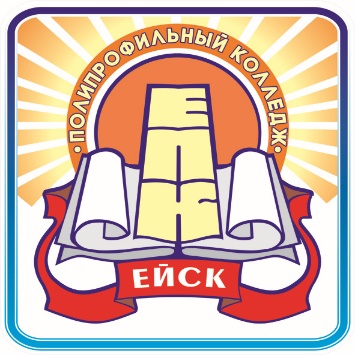 Министерство образования, науки и молодёжной политики Краснодарского краяГосударственное бюджетное профессиональное образовательное учреждение Краснодарского края«ЕЙСКИЙ ПОЛИПРОФИЛЬНЫЙ КОЛЛЕДЖ»